Independent learning topic plannerYear: 7Project:                               Subject: English Project:                               Subject: English Project:                               Subject: English DateTopic-Resources/ Links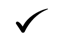 106/01/20Descriptive writingVocabulary knowledge organiserDescriptive writing task 213/01/20Descriptive writingVocabulary knowledge organiserDescriptive writing task 320/01/20Descriptive writingVocabulary knowledge organiserDescriptive writing task 427/01/20Descriptive writingVocabulary knowledge organiserDescriptive writing task 503/02/20Descriptive writingVocabulary knowledge organiserDescriptive writing task 610/02/20Descriptive writingVocabulary knowledge organiserDescriptive writing task 78